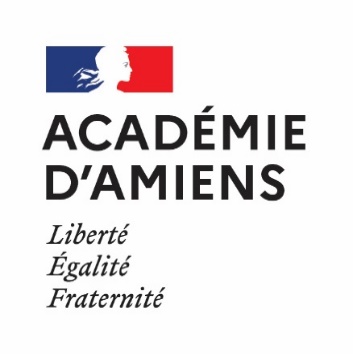 Annexes 
à la circulaire d’organisationBaccalauréat ProfessionnelMÉTIERSDE LA SÉCURITÉSESSION DE JUIN 2024ANNEXE 1 		Livret de compétences E31 CCF	 ANNEXE 2 		Grille d’évaluation par fonction	ANNEXE 3		Guide pour la réalisation du recueil d’activités 					ANNEXE 4 		Grille d’évaluation E31 PonctuelANNEXE 5 		Composition du dossier E32 CCFANNEXE 6 		Grille d’évaluation E32 CCF - dominante « sécurité publique et sureté »ANNEXE 7 		Grille d’évaluation E32 CCF - dominante « sécurité incendie »ANNEXE 8 		Grille d’évaluation E32 Ponctuel - dominante « sécurité publique et sureté »ANNEXE 9		Grille d’évaluation E32 Ponctuel - dominante « sécurité incendie »RECTOVERSORECTOVERSORECTOVERSORECTOVERSOLISTE DES ANNEXESANNEXE 1 - Épreuve E31 – Activités en milieu professionnel 
Livret de compétences - CCF Académie Session d’examenÉtablissement de formation  Nom et Prénom du candidat Structure d’accueil n° 1Période de formationTuteur ou maître d’apprentissageDuAuNom, PrénomFonctionSignatureTypes d’activités réaliséesTypes d’activités réaliséesTypes d’activités réalisées  Sécurité dans un espace public ou privé              Sécurité incendie         Secours à personne  Prévention et Protection des personnes, des biens et de l’environnement   Sécurité dans un espace public ou privé              Sécurité incendie         Secours à personne  Prévention et Protection des personnes, des biens et de l’environnement   Sécurité dans un espace public ou privé              Sécurité incendie         Secours à personne  Prévention et Protection des personnes, des biens et de l’environnement Structure d’accueil n° 2Période de formationTuteur ou maître d’apprentissageDuAuNom, PrénomFonctionSignatureTypes d’activités réaliséesTypes d’activités réaliséesTypes d’activités réalisées  Sécurité dans un espace public ou privé              Sécurité incendie         Secours à personne  Prévention et Protection des personnes, des biens et de l’environnement   Sécurité dans un espace public ou privé              Sécurité incendie         Secours à personne  Prévention et Protection des personnes, des biens et de l’environnement   Sécurité dans un espace public ou privé              Sécurité incendie         Secours à personne  Prévention et Protection des personnes, des biens et de l’environnement Structure d’accueil n° 3Période de formationTuteur ou maître d’apprentissageDuAuNom, PrénomFonctionSignatureTypes d’activités réaliséesTypes d’activités réaliséesTypes d’activités réalisées  Sécurité dans un espace public ou privé             Sécurité incendie          Secours à personne  Prévention et Protection des personnes, des biens et de l’environnement   Sécurité dans un espace public ou privé             Sécurité incendie          Secours à personne  Prévention et Protection des personnes, des biens et de l’environnement   Sécurité dans un espace public ou privé             Sécurité incendie          Secours à personne  Prévention et Protection des personnes, des biens et de l’environnement Structure d’accueil n° 4Période de formationTuteur ou maître d’apprentissageDuAuNom, PrénomFonctionSignatureTypes d’activités réaliséesTypes d’activités réaliséesTypes d’activités réalisées   Sécurité dans un espace public ou privé              Sécurité incendie           Secours à personne   Prévention et Protection des personnes, des biens et de l’environnement    Sécurité dans un espace public ou privé              Sécurité incendie           Secours à personne   Prévention et Protection des personnes, des biens et de l’environnement    Sécurité dans un espace public ou privé              Sécurité incendie           Secours à personne   Prévention et Protection des personnes, des biens et de l’environnement Structure d’accueil n° 5Période de formationTuteur ou maître d’apprentissageDuAuNom, PrénomFonctionSignatureTypes d’activités réaliséesTypes d’activités réaliséesTypes d’activités réalisées   Sécurité dans un espace public ou privé              Sécurité incendie           Secours à personne   Prévention et Protection des personnes, des biens et de l’environnement    Sécurité dans un espace public ou privé              Sécurité incendie           Secours à personne   Prévention et Protection des personnes, des biens et de l’environnement    Sécurité dans un espace public ou privé              Sécurité incendie           Secours à personne   Prévention et Protection des personnes, des biens et de l’environnement Structure d’accueil n° 6Période de formationTuteur ou maître d’apprentissageDuAuNom, PrénomFonctionSignatureTypes d’activités réaliséesTypes d’activités réaliséesTypes d’activités réalisées   Sécurité dans un espace public ou privé              Sécurité incendie           Secours à personne   Prévention et Protection des personnes, des biens et de l’environnement    Sécurité dans un espace public ou privé              Sécurité incendie           Secours à personne   Prévention et Protection des personnes, des biens et de l’environnement    Sécurité dans un espace public ou privé              Sécurité incendie           Secours à personne   Prévention et Protection des personnes, des biens et de l’environnement FONCTION 1 LA SÉCURITÉ DANS LES ESPACES PUBLICS OU PRIVÉSFONCTION 1 LA SÉCURITÉ DANS LES ESPACES PUBLICS OU PRIVÉSFONCTION 1 LA SÉCURITÉ DANS LES ESPACES PUBLICS OU PRIVÉSFONCTION 1 LA SÉCURITÉ DANS LES ESPACES PUBLICS OU PRIVÉSFONCTION 1 LA SÉCURITÉ DANS LES ESPACES PUBLICS OU PRIVÉSFONCTION 1 LA SÉCURITÉ DANS LES ESPACES PUBLICS OU PRIVÉSFONCTION 1 LA SÉCURITÉ DANS LES ESPACES PUBLICS OU PRIVÉSFONCTION 1 LA SÉCURITÉ DANS LES ESPACES PUBLICS OU PRIVÉSActivités / compétencesActivités / compétencesRéaliséeen PFMP n°Critères d’évaluation---+++A1.1 Contribuer à la sécurisation d’une manifestation à caractère sportif, social, festif, culturelA1.1 Contribuer à la sécurisation d’une manifestation à caractère sportif, social, festif, culturelA1.1 Contribuer à la sécurisation d’une manifestation à caractère sportif, social, festif, culturelA1.1 Contribuer à la sécurisation d’une manifestation à caractère sportif, social, festif, culturelA1.1 Contribuer à la sécurisation d’une manifestation à caractère sportif, social, festif, culturelA1.1 Contribuer à la sécurisation d’une manifestation à caractère sportif, social, festif, culturelA1.1 Contribuer à la sécurisation d’une manifestation à caractère sportif, social, festif, culturelA1.1 Contribuer à la sécurisation d’une manifestation à caractère sportif, social, festif, culturelA1.1C1Recueillir et transmettre les informationsLe recueil et la transmission des informations sont effectués de manière opportune et préciseA1.1C2Procéder aux contrôles, filtrages et palpationsLes contrôles, filtrages et palpations sont réalisés conformément aux techniques requisesA1.1C2Procéder aux contrôles, filtrages et palpationsLa réglementation en vigueur est respectéeA1.2 Intervenir lors d’une situation d’infraction A1.2 Intervenir lors d’une situation d’infraction A1.2 Intervenir lors d’une situation d’infraction A1.2 Intervenir lors d’une situation d’infraction A1.2 Intervenir lors d’une situation d’infraction A1.2 Intervenir lors d’une situation d’infraction A1.2 Intervenir lors d’une situation d’infraction A1.2 Intervenir lors d’une situation d’infraction A1.2C1Qualifier et classifier une infractionL’intervention effectuée en sécurité est adaptée au contexte et à la nature de l’infractionA1.2C2Identifier le rôle 
des différents acteursL’intervention effectuée en sécurité est adaptée au contexte et à la nature de l’infractionA1.2C3Mettre en œuvre les procédures requises en fonction de la nature de la situationLes moyens sont mis en œuvre pour permettre d’identifier les acteurs et  leur  rôle respectifA1.2C4Mettre en œuvre les gestes techniques professionnels d’interventionLes gestes sont sûrs et adaptésLe comportement  en intervention est adapté à la situationA1.3 Participer au maintien du bon ordre, de la salubrité, de la tranquillité sur la voie publique ou dans un espace privéA1.3 Participer au maintien du bon ordre, de la salubrité, de la tranquillité sur la voie publique ou dans un espace privéA1.3 Participer au maintien du bon ordre, de la salubrité, de la tranquillité sur la voie publique ou dans un espace privéA1.3 Participer au maintien du bon ordre, de la salubrité, de la tranquillité sur la voie publique ou dans un espace privéA1.3 Participer au maintien du bon ordre, de la salubrité, de la tranquillité sur la voie publique ou dans un espace privéA1.3 Participer au maintien du bon ordre, de la salubrité, de la tranquillité sur la voie publique ou dans un espace privéA1.3 Participer au maintien du bon ordre, de la salubrité, de la tranquillité sur la voie publique ou dans un espace privéA1.3 Participer au maintien du bon ordre, de la salubrité, de la tranquillité sur la voie publique ou dans un espace privéA1.3C1Mettre en œuvre les techniques individuelles et/ou collectives d’évacuationLes techniques individuelles et/ou collectives d’évacuation sont respectéesA1.3C2Identifier les incidents ou atteintes à la tranquillité publique 
et donner l’alerteL’alerte donnée est opportune, judicieuse et préciseA1.3C3Prévenir les services ou personnes compétents et habilitésLes comportements sont adaptés à la situationA1.3C4Identifier et mettre en œuvre les actions adaptées à la sauvegarde et à la protection du siteLa tranquillité, la sécurité et la salubrité publiques sont assuréesA1.4 Intervenir en sécurité routièreA1.4 Intervenir en sécurité routièreA1.4 Intervenir en sécurité routièreA1.4 Intervenir en sécurité routièreA1.4 Intervenir en sécurité routièreA1.4 Intervenir en sécurité routièreA1.4 Intervenir en sécurité routièreA1.4 Intervenir en sécurité routièreA1.4C1Identifier les infractions au Code de la routeLes infractions au Code de la route sont correctement identifiéesA1.4C2Appliquer les techniques permettant de gérer la circulation ou les barrages routiersLe risque lié au non-respect de la sécurité routière est contenuA1.4C3Assurer la protection des lieuxLe lieu de l’accident est protégéCommentairesCommentairesCommentairesCommentairesCommentairesCommentairesCommentairesCommentairesFONCTION 2 LA SÉCURITÉ INCENDIEFONCTION 2 LA SÉCURITÉ INCENDIEFONCTION 2 LA SÉCURITÉ INCENDIEFONCTION 2 LA SÉCURITÉ INCENDIEFONCTION 2 LA SÉCURITÉ INCENDIEFONCTION 2 LA SÉCURITÉ INCENDIEFONCTION 2 LA SÉCURITÉ INCENDIEFONCTION 2 LA SÉCURITÉ INCENDIEActivités/compétencesActivités/compétencesRéaliséeen PFMP n°Critères d’évaluation---+++A2.1 Respecter et faire respecter des consignes de sécuritéA2.1 Respecter et faire respecter des consignes de sécuritéA2.1 Respecter et faire respecter des consignes de sécuritéA2.1 Respecter et faire respecter des consignes de sécuritéA2.1 Respecter et faire respecter des consignes de sécuritéA2.1 Respecter et faire respecter des consignes de sécuritéA2.1 Respecter et faire respecter des consignes de sécuritéA2.1 Respecter et faire respecter des consignes de sécuritéA2.1C1Se repérer dans les lieuxLes particularités du site sont identifiéesA2.1C1Se repérer dans les lieuxLes plans d’intervention sont connusA2.1C1Se repérer dans les lieuxLes installations techniques sont localiséesA2.1C2Vérifier  l’application des consignes de sécuritéLes consignes de sécurité sont respectéesA2.2 AlerterA2.2 AlerterA2.2 AlerterA2.2 AlerterA2.2 AlerterA2.2 AlerterA2.2 AlerterA2.2 AlerterA2.2C1Interpréter l’alarmeLa nature de l’alarme est correctement interprétéeA2.2C2Effectuer  ou faire effectuer la levée de douteLa levée de doute est effectuéeA2.2C3AlerterL’alerte est donnée avec pertinenceA2.2C4Sécuriser les personnesLes mesures de sécurité sont prises avec  efficacitéA2.2C5Sécuriser le siteLes mesures de sécurité sont prises avec  efficacitéA2.2C6Guider les services de secoursLes services de secours sont accueillis, renseignés et orientésA2.3 Éteindre un feuA2.3 Éteindre un feuA2.3 Éteindre un feuA2.3 Éteindre un feuA2.3 Éteindre un feuA2.3 Éteindre un feuA2.3 Éteindre un feuA2.3 Éteindre un feuA2.3C1Intervenir sur un début d’incendieLes moyens à engager sont identifiés conformément aux techniques professionnellesA2.3C2Utiliser les moyens d’extinction adaptés du siteLes moyens à engager sont identifiés conformément aux techniques professionnellesA2.3C3Réaliser des sauvetagesLe contexte de l’intervention est pris en compte  A2.3C3Réaliser des sauvetagesL’intégration dans la chaîne de secours est réussieA2.3C4Réaliser des mises en sécuritéLes règles relatives à sa propre sécurité sont respectéesA2.3C5Mettre en œuvre les gestes techniques avec les équipements et matériels appropriésLes gestes sont réalisés conformément aux techniques professionnellesA2.3C5Mettre en œuvre les gestes techniques avec les équipements et matériels appropriésLes règles relatives à la sécurité individuelle et collective  sont respectéesA2.3C6Maintenir la capacité opérationnelle des matériels et équipementsLes véhicules, les équipements et les matériels sont remis en état et sont opérationnelsA2.4 Rédiger des écrits professionnels et communiquer oralementA2.4 Rédiger des écrits professionnels et communiquer oralementA2.4 Rédiger des écrits professionnels et communiquer oralementA2.4 Rédiger des écrits professionnels et communiquer oralementA2.4 Rédiger des écrits professionnels et communiquer oralementA2.4 Rédiger des écrits professionnels et communiquer oralementA2.4 Rédiger des écrits professionnels et communiquer oralementA2.4 Rédiger des écrits professionnels et communiquer oralementA2.4C3Rendre compte oralement à sa hiérarchieLes informations recueillies et transmises sont pertinentes et indispensablesCommentaires Commentaires Commentaires Commentaires Commentaires Commentaires Commentaires Commentaires FONCTION 3 LE SECOURS À PERSONNEFONCTION 3 LE SECOURS À PERSONNEFONCTION 3 LE SECOURS À PERSONNEFONCTION 3 LE SECOURS À PERSONNEFONCTION 3 LE SECOURS À PERSONNEFONCTION 3 LE SECOURS À PERSONNEFONCTION 3 LE SECOURS À PERSONNEFONCTION 3 LE SECOURS À PERSONNEActivités/compétencesActivités/compétencesRéaliséeen PFMP n°Critères d’évaluation---+++A3.1 Assurer les missions de secours et d’assistance aux victimes, seul ou en équipeA3.1 Assurer les missions de secours et d’assistance aux victimes, seul ou en équipeA3.1 Assurer les missions de secours et d’assistance aux victimes, seul ou en équipeA3.1 Assurer les missions de secours et d’assistance aux victimes, seul ou en équipeA3.1 Assurer les missions de secours et d’assistance aux victimes, seul ou en équipeA3.1 Assurer les missions de secours et d’assistance aux victimes, seul ou en équipeA3.1 Assurer les missions de secours et d’assistance aux victimes, seul ou en équipeA3.1 Assurer les missions de secours et d’assistance aux victimes, seul ou en équipeA3.1C1Assurer la sécurité du sauveteur, de la victime et des tiersLa victime est prise en charge efficacement dans des délais raisonnablesA3.1C2Alerter les services de secours compétentsLa victime est prise en charge efficacement dans des délais raisonnablesA3.1C3Assister et porter secours aux victimesLes règles d’hygiène élémentaires sont respectéesLes protocoles d’intervention sont appliquésLes automatismes opérationnels et professionnels sont mis en œuvreLes risques sont clairement identifiés, supprimés ou pris en compteA3.1C4Garder la maîtrise de soiLe comportement face à l’évènement est maîtriséA3.1C5Renseigner les secours organisésLes services de secours sont accueillis, renseignés et orientés en rendant compte des actions réaliséesA3.2 Maintenir la capacité opérationnelle des matérielsA3.2 Maintenir la capacité opérationnelle des matérielsA3.2 Maintenir la capacité opérationnelle des matérielsA3.2 Maintenir la capacité opérationnelle des matérielsA3.2 Maintenir la capacité opérationnelle des matérielsA3.2 Maintenir la capacité opérationnelle des matérielsA3.2 Maintenir la capacité opérationnelle des matérielsA3.2 Maintenir la capacité opérationnelle des matérielsA3.2C1Assurer la remise en conformité des matérielsLes matériels sont remis en état de fonctionnement  et réapprovisionnésA3.2C1Assurer la remise en conformité des matérielsLes déchets sont triés et évacués en respectant les règles environnementalesA3.2.C2Respecter les protocoles de nettoyageLes protocoles de nettoyage du véhicule de secours sont respectésA3.2.C2Respecter les protocoles de nettoyageLes règles d’asepsie sont respectéesCommentairesCommentairesCommentairesCommentairesCommentairesCommentairesCommentairesCommentairesFONCTION 4 LA PRÉVENTION ET LA PROTECTION DES PERSONNES, 
DES BIENS ET DE L’ENVIRONNEMENTFONCTION 4 LA PRÉVENTION ET LA PROTECTION DES PERSONNES, 
DES BIENS ET DE L’ENVIRONNEMENTFONCTION 4 LA PRÉVENTION ET LA PROTECTION DES PERSONNES, 
DES BIENS ET DE L’ENVIRONNEMENTFONCTION 4 LA PRÉVENTION ET LA PROTECTION DES PERSONNES, 
DES BIENS ET DE L’ENVIRONNEMENTFONCTION 4 LA PRÉVENTION ET LA PROTECTION DES PERSONNES, 
DES BIENS ET DE L’ENVIRONNEMENTFONCTION 4 LA PRÉVENTION ET LA PROTECTION DES PERSONNES, 
DES BIENS ET DE L’ENVIRONNEMENTFONCTION 4 LA PRÉVENTION ET LA PROTECTION DES PERSONNES, 
DES BIENS ET DE L’ENVIRONNEMENTFONCTION 4 LA PRÉVENTION ET LA PROTECTION DES PERSONNES, 
DES BIENS ET DE L’ENVIRONNEMENTActivités/compétencesActivités/compétencesRéaliséeen PFMP n°Critères d’évaluation---+++A4.1 Assurer la surveillance des lieux et des accès dans des sites (ERP, IGH, industriels, autres)A4.1 Assurer la surveillance des lieux et des accès dans des sites (ERP, IGH, industriels, autres)A4.1 Assurer la surveillance des lieux et des accès dans des sites (ERP, IGH, industriels, autres)A4.1 Assurer la surveillance des lieux et des accès dans des sites (ERP, IGH, industriels, autres)A4.1 Assurer la surveillance des lieux et des accès dans des sites (ERP, IGH, industriels, autres)A4.1 Assurer la surveillance des lieux et des accès dans des sites (ERP, IGH, industriels, autres)A4.1 Assurer la surveillance des lieux et des accès dans des sites (ERP, IGH, industriels, autres)A4.1 Assurer la surveillance des lieux et des accès dans des sites (ERP, IGH, industriels, autres)A4.1C1Assurer la surveillance des lieux et des accèsLes réglementations spécifiques  sont respectéesA4.1C1Assurer la surveillance des lieux et des accèsLes conditions d’accès, de circulation et d’utilisation d’un site sont respectéesA4.1C1Assurer la surveillance des lieux et des accèsLes informations sont correctement interprétéesA4.1C1Assurer la surveillance des lieux et des accèsL’utilisation des systèmes de sécurité incendie (SSI) et/ou de détection d’intrusion est maîtriséeA4.1C2Analyser les images issues de la vidéo protection et prendre les mesures adaptéesLes outils de vidéo protection sont utilisés à bon escient et dans les règles de déontologieA4.1C3Manager une équipeDans le cadre d’une situation professionnelle :-  la transmission des connaissances est     correctement effectuée,-   la gestion de l’équipe est assurée,-   le poste de sécurité est opérationnelA4.1C4Transmettre  des connaissances professionnelles à son équipeLes règles de transmission radio sont connues et maîtriséesA4.1C5Organiser le fonctionnement d’un poste de sécuritéLes rondes de surveillance sont accomplies avec rigueurA4.1C5Organiser le fonctionnement d’un poste de sécuritéLa levée de doute est effectuéeA4.1C6Rendre compteLes situations génératrices de risque font l’objet d’une communication auprès de la hiérarchieA4.1C6Rendre compteLes informations sont correctement restituéesA4.2 Protéger l’intégrité physique des personnesA4.2 Protéger l’intégrité physique des personnesA4.2 Protéger l’intégrité physique des personnesA4.2 Protéger l’intégrité physique des personnesA4.2 Protéger l’intégrité physique des personnesA4.2 Protéger l’intégrité physique des personnesA4.2 Protéger l’intégrité physique des personnesA4.2 Protéger l’intégrité physique des personnesA4.2C1Prendre les mesures pour protéger son intégrité physique et celle des autresLes mesures prises pour protéger son intégrité et celle des autres  sont adaptéesA4.2C1Prendre les mesures pour protéger son intégrité physique et celle des autresLes actes délictueux ou de malveillance sont identifiés A4.2C1Prendre les mesures pour protéger son intégrité physique et celle des autresLe champ d’intervention est circonscritA4.2C1Prendre les mesures pour protéger son intégrité physique et celle des autresL’intervention est opportune et efficaceA4.2C2Gérer son comportement en situation de tensionLe comportement est adapté aux situations rencontréesA4.3 Contacter et identifier :les atteintes aux biens et/ou à l’environnementles situations à risquesA4.3 Contacter et identifier :les atteintes aux biens et/ou à l’environnementles situations à risquesA4.3 Contacter et identifier :les atteintes aux biens et/ou à l’environnementles situations à risquesA4.3 Contacter et identifier :les atteintes aux biens et/ou à l’environnementles situations à risquesA4.3 Contacter et identifier :les atteintes aux biens et/ou à l’environnementles situations à risquesA4.3 Contacter et identifier :les atteintes aux biens et/ou à l’environnementles situations à risquesA4.3 Contacter et identifier :les atteintes aux biens et/ou à l’environnementles situations à risquesA4.3 Contacter et identifier :les atteintes aux biens et/ou à l’environnementles situations à risquesA4.3C1Alerter les services compétentsLes autorités compétentes sont informées de manière préciseA4.3C2Appliquer les protocoles adaptés à la situationLes plans de prévention sont connusA4.3C2Appliquer les protocoles adaptés à la situationLes actions conduites sont conformes aux différents protocoles A4.3C3Mettre en œuvre les mesures conservatoiresLes traces et les indices sont préservésCommentairesCommentairesCommentairesCommentairesCommentairesCommentairesCommentairesCommentairesANNEXE 2 – Récapitulatif des évaluations par fonction et tâche---+++FONCTION 1 LA SÉCURITE DANS LES ESPACES PUBLICS ET PRIVÉSFONCTION 1 LA SÉCURITE DANS LES ESPACES PUBLICS ET PRIVÉSFONCTION 1 LA SÉCURITE DANS LES ESPACES PUBLICS ET PRIVÉSFONCTION 1 LA SÉCURITE DANS LES ESPACES PUBLICS ET PRIVÉSFONCTION 1 LA SÉCURITE DANS LES ESPACES PUBLICS ET PRIVÉSA1.1 	Contribuer à la sécurisation d’une manifestation à caractère sportif, social, festif, culturelA1.2 	Intervenir lors d’une situation d’infractionA1.3 	Participer au maintien du bon ordre, de la salubrité, de la tranquillité sur la voie publique ou dans un espace privéA1.4 	Intervenir en sécurité routièreFONCTION 2 LA SÉCURITE INCENDIEFONCTION 2 LA SÉCURITE INCENDIEFONCTION 2 LA SÉCURITE INCENDIEFONCTION 2 LA SÉCURITE INCENDIEFONCTION 2 LA SÉCURITE INCENDIEA2.1 	Respecter et faire respecter des consignes de sécuritéA2.1 	Respecter et faire respecter des consignes de sécuritéA2.1 	Respecter et faire respecter des consignes de sécuritéA2.1 	Respecter et faire respecter des consignes de sécuritéA2.1 	Respecter et faire respecter des consignes de sécuritéA2.2 	AlerterA2.3 	Éteindre un feuA2.4 	Rédiger des écrits professionnels et communiquer oralementFONCTION 3 LA SECOURS À PERSONNEFONCTION 3 LA SECOURS À PERSONNEFONCTION 3 LA SECOURS À PERSONNEFONCTION 3 LA SECOURS À PERSONNEFONCTION 3 LA SECOURS À PERSONNEA3.1 	Assurer les missions de secours et d’assistance aux victimes, seul ou en équipeA3.2 	Maintenir la capacité opérationnelle des matérielsFONCTION 4 LA PRÉVENTION ET LA PROTECTION DES PERSONNES, DES BIENS ET DE L’ENVIRONNEMENTFONCTION 4 LA PRÉVENTION ET LA PROTECTION DES PERSONNES, DES BIENS ET DE L’ENVIRONNEMENTFONCTION 4 LA PRÉVENTION ET LA PROTECTION DES PERSONNES, DES BIENS ET DE L’ENVIRONNEMENTFONCTION 4 LA PRÉVENTION ET LA PROTECTION DES PERSONNES, DES BIENS ET DE L’ENVIRONNEMENTFONCTION 4 LA PRÉVENTION ET LA PROTECTION DES PERSONNES, DES BIENS ET DE L’ENVIRONNEMENTA4.1 	Assurer la surveillance des lieux et des accès dans des sites (ERP, IGH, ITGH, industriels, autres)A4.2 	Protéger l’intégrité physique des personnesA4.3 	Constater et identifier les atteintes aux biens et/ou à l’environnement, les situations à risqueNOTE / 20NOTE/ 60ANNEXE 3 – Guide pour la réalisation du recueil d’activitésDescription du contexte du déroulement 
de l’activité et de l’action engagée(Le candidat présente les éléments essentiels permettant de caractériser le contexte de son action et le déroulement de cette action)Analyse de son action(Le candidat analyse sa propre action, les conséquences, les difficultés, les marges de progression)A1.1 Contribuer à la sécurisation d’une manifestation à caractère sportif, social, festif, culturelA1.1 Contribuer à la sécurisation d’une manifestation à caractère sportif, social, festif, culturelA1.2 Intervenir lors d’une situation d’infractionA1.2 Intervenir lors d’une situation d’infractionA1.3 Participer au maintien du bon ordre, de la salubrité, de la tranquillité sur la voie publique ou dans un espace privéA1.3 Participer au maintien du bon ordre, de la salubrité, de la tranquillité sur la voie publique ou dans un espace privéA1.4 Intervenir en sécurité routièreA1.4 Intervenir en sécurité routièreA2.1 Respecter ou faire respecter des consignes de sécuritéA2.1 Respecter ou faire respecter des consignes de sécuritéA2.2 AlerterA2.2 AlerterA2.3 Éteindre un feuA2.3 Éteindre un feuA3.1 Assurer les missions de secours et d’assistance aux victimes, seul ou en équipeA3.1 Assurer les missions de secours et d’assistance aux victimes, seul ou en équipeA3.2 Maintenir la capacité opérationnelle des matérielsA3.2 Maintenir la capacité opérationnelle des matérielsA4.1 Assurer la surveillance des lieux et des accès dans des sites (ERP, IGH, ITGH, industriels, autres)A4.1 Assurer la surveillance des lieux et des accès dans des sites (ERP, IGH, ITGH, industriels, autres)A4.2 Protéger l’intégrité physique des personnesA4.2 Protéger l’intégrité physique des personnesA4.3 Constater et identifier :les atteintes aux biens et/ou à l’environnementles situations à risqueA4.3 Constater et identifier :les atteintes aux biens et/ou à l’environnementles situations à risqueANNEXE 4 – Épreuve E31 – Activités en milieu professionnelGrille d’évaluation - Contrôle PonctuelDominante choisieSécurité Publique et Sûreté                                                                             Sécurité Incendie Dominante choisieSécurité Publique et Sûreté                                                                             Sécurité Incendie AcadémieSession d’examenÉtablissement de formation  Nom et Prénom du candidat ActivitésActivités retenues pour l’interrogation---+++ObservationsA1.1 Contribuer à la sécurisation d’une manifestation à caractère sportif, social, festif, culturelA1.2 Intervenir lors d’une situation d’infractionA1.3 Participer au maintien du bon ordre, de la salubrité, de la tranquillité sur la voie publique ou dans un espace privéA1.4 Intervenir en sécurité routièreA2.1 Respecter ou faire respecter des consignes de sécuritéA2.2 AlerterA2.3 Éteindre un feuA3.1 Assurer les missions de secours et d’assistance aux victimes, seul ou en équipeA3.2 Maintenir la capacité opérationnelle des matérielsA4.1 Assurer la surveillance des lieux et des accès dans des sites (ERP, IGH, ITGH, industriels, autres)A4.2 Protéger l’intégrité physique des personnesA4.3 Constater et identifier :les atteintes aux biens et/ou à l’environnementles situations à risqueDominante choisieSécurité Publique et Sûreté                                                                             Sécurité Incendie Dominante choisieSécurité Publique et Sûreté                                                                             Sécurité Incendie AcadémieSession d’examenÉtablissement de formation  Nom et Prénom du candidat CRITÈRESENTRETIENENTRETIENENTRETIENENTRETIENCRITÈRES---+++Pertinence des éléments présentés par le candidat pour attester de sa maîtrise des compétencesRigueur et précision dans la description des activitésUtilisation d’un vocabulaire professionnel appropriéAptitude à justifierPertinence des réponsesAptitude à argumenter et à justifierClarté de l’expression oraleNote sur           / 20          / 20          / 20          / 20Note sur           / 60          / 60          / 60          / 60Observations sur l’entretienObservations sur l’entretienObservations sur l’entretienObservations sur l’entretienObservations sur l’entretienSignature des membres de la commission d’évaluationSignature des membres de la commission d’évaluationSignature des membres de la commission d’évaluationSignature des membres de la commission d’évaluationSignature des membres de la commission d’évaluationANNEXE 5 – Composition du dossier E32 CCF - en fonction de la dominanteDominante «Sécurité Publique et Sûreté»Dominante «Sécurité Publique et Sûreté»Dominante «Sécurité Publique et Sûreté»Dominante «Sécurité Publique et Sûreté»FonctionsActivitésCompétencesCompositiondu dossierLa sécurité dans 
les espaces 
publics et privésA1.1 	Contribuer à la sécurisation d’une manifestation à caractère sportif, social, festif, culturelA1.1C2 	Procéder aux contrôles, filtrages et palpations4 fiches couvrant au minimum trois activitésLa sécurité dans 
les espaces 
publics et privésA1.2 	Intervenir lors d’une situation d’infractionA1.2C3 	Mettre en œuvre les procédures requises en fonction de la nature de la situation4 fiches couvrant au minimum trois activitésLa sécurité dans 
les espaces 
publics et privésA1.2 	Intervenir lors d’une situation d’infractionA1.2C4 	Mettre en œuvre les gestes techniques professionnels d’intervention4 fiches couvrant au minimum trois activitésLa sécurité dans 
les espaces 
publics et privésA1.3 	Participer au maintien du bon ordre, de la salubrité, de la tranquillité sur la voie publique ou dans un espace privéA1.3C1 	Mettre en œuvre les techniques individuelles et/ou collectives d’évacuation4 fiches couvrant au minimum trois activitésLa sécurité dans 
les espaces 
publics et privésA1.4 	Intervenir en sécurité routièreA1.4C2 	Appliquer les techniques permettant de gérer la circulation ou les barrages routiers4 fiches couvrant au minimum trois activitésLa sécurité dans 
les espaces 
publics et privésA1.4 	Intervenir en sécurité routièreA1.4C3 	Assurer la protection des lieux4 fiches couvrant au minimum trois activitésLe secours 
à personneA3.1 	Assurer les missions de secours et d’assistance aux victimes, seul ou en équipeA3.1C3 	Assister et porter secours aux victimes 1 fiche couvrant 
une des deux activitésLa préventionLa protection des personnes, des biens et de l’environnementA4.1 	Assurer la surveillance des lieux et des accès dans des sites (ERP, IGH, ITGH, industriels, autres)A4.1C1 	Assurer la surveillance des lieux et des accès1 fiche couvrant 
une des deux activitésDominante «Sécurité Incendie»Dominante «Sécurité Incendie»Dominante «Sécurité Incendie»Dominante «Sécurité Incendie»FonctionsActivitésCompétencesCompositiondu dossierLa sécurité incendieA2.2 	AlerterA2.2C1 	Interpréter l’alarme4 fiches couvrant les deux activitésLa sécurité incendieA2.2 	AlerterA2.2C2 	Effectuer ou faire effectuer la levée de doute4 fiches couvrant les deux activitésLa sécurité incendieA2.2 	AlerterA2.2C3 	Alerter4 fiches couvrant les deux activitésLa sécurité incendieA2.2 	AlerterA2.2C4 	Sécuriser les personnes4 fiches couvrant les deux activitésLa sécurité incendieA2.2 	AlerterA2.2C5 	Sécuriser le site4 fiches couvrant les deux activitésLa sécurité incendieA2.2 	AlerterA2.2C6 	Guider les services de secours4 fiches couvrant les deux activitésLa sécurité incendieA2.3 	Éteindre un feuA2.3C1 	Intervenir sur un début d’incendie4 fiches couvrant les deux activitésLa sécurité incendieA2.3 	Éteindre un feuA2.3C2 	Utiliser les moyens d’extinction adaptés du site4 fiches couvrant les deux activitésLa sécurité incendieA2.3 	Éteindre un feuA2.3C5 	Mettre en œuvre les gestes techniques avec les équipements et matériels appropriés4 fiches couvrant les deux activitésLa sécurité incendieA2.3 	Éteindre un feuA2.3C6 	Maintenir la capacité opérationnelle des matériels et équipements4 fiches couvrant les deux activitésLe secours à personneA3.1 	Assurer les missions de secours et d’assistance aux victimes, seul ou en équipeA3.1C3 	Assister et porter secours aux victimes1 fiche couvrant une des deux activitésLa préventionLa protection des personnes, des biens et de l’environnementA4.1 	Assurer la surveillance des lieux et des accès dans des sites (ERP, IGH, ITGH, industriels, autres)A4.1C1 	Assurer la surveillance des lieux et des accès1 fiche couvrant une des deux activitésANNEXE 6 – Épreuve E32 Activités professionnelles dans la dominante 
Grille d’évaluation CCFDominante  «Sécurité Publique et Sûreté»Dominante  «Sécurité Publique et Sûreté»AcadémieSession d’examenÉtablissement de formation  Nom et Prénom du candidat Identification des fiches composant le dossierObservations de la commission d’évaluation sur la composition du dossier   	Contribuer à la sécurisation d’une manifestation à        caractère sportif, social, festif, culturel   	Intervenir lors d’une situation d’infraction   	Participer au maintien du bon ordre, de la salubrité, de la tranquillité sur la voie publique ou dans un espace privé  	Intervenir en sécurité routière 	Assurer les missions de secours et d’assistance aux victimes, seul ou en équipe 	Assurer la surveillance des lieux et des accès dans des sites (ERP, IGH, ITGH, industriels, autres)FICHES SÉLECTIONNÉES POUR L’ENTRETIENFICHES SÉLECTIONNÉES POUR L’ENTRETIENFichesThèmeFiche n°Fiche n°ObservationsObservationsCRITÈRESEXPOSÉEXPOSÉEXPOSÉEXPOSÉENTRETIENENTRETIENENTRETIENENTRETIENCRITÈRES---+++---+++Pertinence des éléments présentés par le candidat pour attester de sa maîtrise des compétencesUtilisation d’un vocabulaire professionnel appropriéPrécision de l’informationPertinence des réponsesAptitude à argumenter et à rendre compteClarté de l’expression oraleNOTE/ 100/ 100/ 100/ 100/ 100/ 100/ 100/ 100NOTE/ 20/ 20/ 20/ 20/ 20/ 20/ 20/ 20Observations sur l’entretienObservations sur l’entretienObservations sur l’entretienObservations sur l’entretienObservations sur l’entretienObservations sur l’entretienObservations sur l’entretienObservations sur l’entretienObservations sur l’entretienSignature des membres de la commission d’évaluationSignature des membres de la commission d’évaluationSignature des membres de la commission d’évaluationSignature des membres de la commission d’évaluationSignature des membres de la commission d’évaluationSignature des membres de la commission d’évaluationSignature des membres de la commission d’évaluationSignature des membres de la commission d’évaluationSignature des membres de la commission d’évaluationANNEXE 7 – Épreuve E32 – Activités professionnelles dans la dominanteGrille d’évaluation CCFDominante  «Sécurité Incendie»Dominante  «Sécurité Incendie»AcadémieSession d’examenÉtablissement de formation  Nom et Prénom du candidat Identification des fiches Composant le dossierObservations de la commission d’évaluation sur la composition du dossier    Alerter   	Éteindre un feu  	Assurer les missions de secours et d’assistance 
aux victimes, seul ou en équipe  	Assurer la surveillance des lieux et des accès dans des sites (ERP, IGH, ITGH, industriels, autres)FICHES SÉLECTIONNÉES POUR L’ENTRETIENFICHES SÉLECTIONNÉES POUR L’ENTRETIENFichesThèmeFiche n°Fiche n°Observations :Observations :CRITÈRESEXPOSÉEXPOSÉEXPOSÉEXPOSÉENTRETIENENTRETIENENTRETIENENTRETIENCRITÈRES---+++---+++Pertinence des éléments présentés par le candidat 
pour attester de sa maîtrise des compétencesUtilisation d’un vocabulaire professionnel appropriéPrécision de l’informationPertinence des réponsesAptitude à argumenter et à rendre compteClarté de l’expression oraleNOTE/ 100/ 100/ 100/ 100/ 100/ 100/ 100/ 100NOTE/ 20/ 20/ 20/ 20/ 20/ 20/ 20/ 20Observations sur l’entretienObservations sur l’entretienObservations sur l’entretienObservations sur l’entretienObservations sur l’entretienObservations sur l’entretienObservations sur l’entretienObservations sur l’entretienObservations sur l’entretienSignature des membres de la commission d’évaluationSignature des membres de la commission d’évaluationSignature des membres de la commission d’évaluationSignature des membres de la commission d’évaluationSignature des membres de la commission d’évaluationSignature des membres de la commission d’évaluationSignature des membres de la commission d’évaluationSignature des membres de la commission d’évaluationSignature des membres de la commission d’évaluationANNEXE 8 – Épreuve E32 – Activités professionnelles dans la dominanteGrille d’évaluation – Contrôle PonctuelDominante «Sécurité Publique et Sûreté»Première partie : Simulation professionnelleDominante «Sécurité Publique et Sûreté»Première partie : Simulation professionnelleAcadémieSession d’examenÉtablissement de formation  Nom et Prénom du candidat Dominante «Sécurité Publique et Sûreté»Dominante «Sécurité Publique et Sûreté»---+++ObservationsActivitésCompétences---+++ObservationsA1.1 	Contribuer à la sécurisation d’une manifestation à caractère sportif, social, festif, culturelA1.1C2 Procéder aux contrôles, filtrages et palpationsA1.2 	Intervenir lors d’une situation d’infractionA1.2C3 Mettre en œuvre les procédures requises en fonction de la nature de la situationA1.2 	Intervenir lors d’une situation d’infractionA1.2C4 Mettre en œuvre les gestes techniques professionnels d’interventionA1.3 	Participer au maintien du bon ordre, de la salubrité, de la tranquillité sur la voie publique ou dans un espace privéA1.3C1 Mettre en œuvre les techniques individuelles et /ou collectives d’évacuationA1.4 	Intervenir en sécurité routièreA1.4C2 Appliquer les techniques permettant de gérer la circulation ou les barrages routiersA1.4 	Intervenir en sécurité routièreA1.4C3 Assurer la protection des lieuxA3.1 	Assurer les missions de secours et d’assistance aux victimes, seul ou en équipeA3.1C3 Assister et porter secours aux victimesA4.1 	Assurer la surveillance des lieux et des accès dans des sites (ERP, IGH, ITGH, industriels, autres)A4.1C1 Assurer la surveillance des lieux et des accèsNOTENOTENOTENOTENOTENOTE                  /40Dominante «Sécurité Publique et Sûreté»Deuxième partie : Évaluation de l’écrit professionnelDominante «Sécurité Publique et Sûreté»Deuxième partie : Évaluation de l’écrit professionnelDominante «Sécurité Publique et Sûreté»Deuxième partie : Évaluation de l’écrit professionnelDominante «Sécurité Publique et Sûreté»Deuxième partie : Évaluation de l’écrit professionnelDominante «Sécurité Publique et Sûreté»Deuxième partie : Évaluation de l’écrit professionnelDominante «Sécurité Publique et Sûreté»Deuxième partie : Évaluation de l’écrit professionnelCritères---+++0bservationsVocabulaire professionnelChronologie des faits et clarté du récitAdéquation entre la simulation et l’écrit professionnelRespect des consignes de rédaction et conformité réglementaireSyntaxe et orthographeNOTE NOTE NOTE NOTE NOTE        /30Dominante «Sécurité Publique et Sûreté»Troisième partie : Évaluation de l’entretienDominante «Sécurité Publique et Sûreté»Troisième partie : Évaluation de l’entretienDominante «Sécurité Publique et Sûreté»Troisième partie : Évaluation de l’entretienDominante «Sécurité Publique et Sûreté»Troisième partie : Évaluation de l’entretienDominante «Sécurité Publique et Sûreté»Troisième partie : Évaluation de l’entretienDominante «Sécurité Publique et Sûreté»Troisième partie : Évaluation de l’entretienCritères---+++ObservationsUtilisation d’un vocabulaire professionnel approprié et précisPertinence des réponsesAptitude à argumenter et à rendre compte Clarté de l’expression orale, dans un langage correctComportement professionnelNOTE NOTE NOTE NOTE NOTE / 30RécapitulatifRécapitulatifRécapitulatifRécapitulatifSimulation d’une situation professionnelle/ 40Rédaction d’un écrit professionnel/ 30Entretien/ 30TOTAL TOTAL TOTAL      / 100NoteNoteNote    / 20ANNEXE 9 – Épreuve E32 – Activités professionnelles dans la dominanteGrille d’évaluation – Contrôle PonctuelDominante «Sécurité Incendie»Première partie : Simulation professionnelleDominante «Sécurité Incendie»Première partie : Simulation professionnelleAcadémieSession d’examenÉtablissement de formation  Nom et Prénom du candidat Dominante « Sécurité Incendie »Dominante « Sécurité Incendie »---+++ObservationsActivitésCompétences---+++ObservationsA2.2 AlerterA2.2C1 Interpréter l’alarmeA2.2 AlerterA2.2C2 Effectuer ou faire effectuer la levée de douteA2.2 AlerterA2.2C3 AlerterA2.2 AlerterA2.2C4 Sécuriser les personnesA2.2 AlerterA2.2C5 Sécuriser le siteA2.2 AlerterA2.2C6 Guider les services de secoursA2.3 Éteindre un feuA2.3C1 Intervenir sur un début d’incendieA2.3 Éteindre un feuA2.3C2 Utiliser les moyens d’extinction adaptés du siteA2.3 Éteindre un feuA2.3C5 Mettre en œuvre les gestes techniques avec les équipements et matériels appropriésA2.3 Éteindre un feuA2.3C6 Maintenir la capacité opérationnelle des matériels et équipementsA3.1 Assurer les missions de secours et d’assistance aux victimes, seul ou en équipeA3.1C3 Assister et porter secours aux victimes A4.1 Assurer la surveillance des lieux et des accès dans des sites (ERP, IGH, ITGH, industriels, autres)A4.1C1 Assurer la surveillance des lieux et des accèsNOTENOTENOTENOTENOTENOTE           /40Dominante «Sécurité Incendie»Deuxième partie : Évaluation de l’écrit professionnelDominante «Sécurité Incendie»Deuxième partie : Évaluation de l’écrit professionnelDominante «Sécurité Incendie»Deuxième partie : Évaluation de l’écrit professionnelDominante «Sécurité Incendie»Deuxième partie : Évaluation de l’écrit professionnelDominante «Sécurité Incendie»Deuxième partie : Évaluation de l’écrit professionnelDominante «Sécurité Incendie»Deuxième partie : Évaluation de l’écrit professionnelCritères---+++0bservationsVocabulaire professionnelChronologie des faits et clarté du récitAdéquation entre la simulation et l’écrit professionnelRespect des consignes de rédaction et conformité réglementaireSyntaxe et orthographeNOTE NOTE NOTE NOTE NOTE /30Dominante «Sécurité Incendie»Troisième partie : Évaluation de l’entretienDominante «Sécurité Incendie»Troisième partie : Évaluation de l’entretienDominante «Sécurité Incendie»Troisième partie : Évaluation de l’entretienDominante «Sécurité Incendie»Troisième partie : Évaluation de l’entretienDominante «Sécurité Incendie»Troisième partie : Évaluation de l’entretienDominante «Sécurité Incendie»Troisième partie : Évaluation de l’entretienCritères---+++ObservationsUtilisation d’un vocabulaire professionnel approprié et précisPertinence des réponsesAptitude à argumenter et à rendre compte Clarté de l’expression orale, dans un langage correctComportement professionnelNOTE NOTE NOTE NOTE NOTE / 30RécapitulatifRécapitulatifRécapitulatifRécapitulatifSimulation d’une situation professionnelle/40Rédaction d’un écrit professionnel/30Entretien/30TOTAL TOTAL TOTAL      / 100NoteNoteNote    / 20